РАСПОРЯЖЕНИЕ                                                                                               JАКААНот «28» августа  2015 г.                                                                                             №256с. ОнгудайО внесении изменений в ПостановлениеГлавы администрации МО «Онгудайскийрайон»  от 17.03.2015г. № 206 «Об утверждении состава Координационного совета предпринимателей МО «Онгудайский район»  В целях создания благоприятных условий для развития инвестиционной и предпринимательской деятельности в муниципальном образовании «Онгудайский район» Постановляю:В приложение №1 Постановления Главы администрации МО «Онгудайский район» от 17.03.2015г. № 206 «Об утверждении состава Координационного совета предпринимателей МО «Онгудайский район» внести следующие изменения:а) пункт   2.1. изложить в следующей редакции:- создание благоприятных условий для развития малого и среднего предпринимательства на территории Онгудайского района.-   рассмотрение вопросов, связанных с формированием инвестиционного климата в районе.      б) дополнить  пункт  2.2. подпунктами следующего содержания:-   разработка рекомендаций по формированию и осуществлению инвестиционной политики Онгудайского района.  - разработка рекомендаций по организации взаимодействия органов местного самоуправления и участников инвестиционного процесса.      в) дополнить пункт 2.3. подпунктом  следующего содержания:- участвует в рассмотрении и обсуждении инвестиционных проектов Онгудайского района;2.  Начальнику отдела экономики администрации МО «Онгудайский район» разместить настоящее Постановление на официальном сайте МО «Онгудайский район».3. Контроль за исполнение данного Постановления возложить на заместителя Главы администрации муниципального образования «Онгудайский район» Р. Н. Байдалакова.     Глава района (аймака)                                                                             М.Г.БабаевУправ.делами             2Отдел экономики      1Согласовано:Заместитель Главы района (аймака)      	 Р.Н.БайдалаковЮрист	 М.В. ШнитоваПодготовил:Начальник отдела экономики                                                                             А. Ы. ТысовРоссийская Федерация Республика АлтайМуниципальное образование«Онгудайский район»Администрация района (аймака)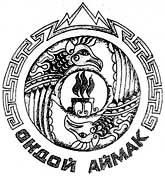 Россия Федерациязы Алтай РеспубликаМуниципал тозолмо    «Ондой аймак»Аймактын администрациязы 